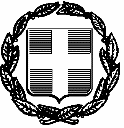 Α Ι Τ Η Σ Η – ΥΠΕΥΘΥΝΗ ∆ΗΛΩΣΗ(άρθρο 8 Ν.1599/1986 και άρθρο 3 παρ. 3 Ν.2690/1999)Περιγραφή αιτήµατος : «Έναρξη Εποπτείας Αθλητικού Σωματείου Σκοποβολής και θεώρηση βιβλίων»ΣΤΟΙΧΕΙΑ ΑΙΤΟΥΝΤΟΣ (ΣΥΜΠΛΗΡΩΝΟΝΤΑΙ ΤΑ ΣΤΟΙΧΕΙΑ ΤΟΥ ΣΩΜΑΤΕΙΟΥ ΠΟΥ ΥΦΙΣΤΑΝΤΑΙ )Με ατομική µου ευθύνη και γνωρίζοντας τις κυρώσεις (2), που προβλέπονται από της διατάξεις της παρ. 6 του άρθρου 22 του  Ν. 1599/1986, δηλώνω ότι:	A) Το Σωματείο έχει κάνει την υπ’ αρ. πρωτ. ……………..Έναρξη Επαγγέλματος στην ∆ΟΥ……………………….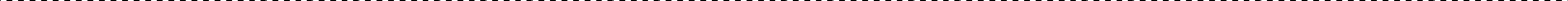 Β) Το προσωρινό ∆.Σ. και το προεδρείο του φορέα µας, απαρτίζεται από τα µέλη που είναι καταγεγραµµένα στη συνηµµένη κατάσταση και δικαιούνται να έχουν εκλεγεί βάσει του Ν.2725/1999. Το Σωματείο δεν συστεγάζεται µε εμπορική επιχείρηση (Αρ.7 παρ. 5 του Ν.2725/1999). Για οποιαδήποτε αλλαγή θα ενημερώσουμε άμεσα την υπηρεσία σας.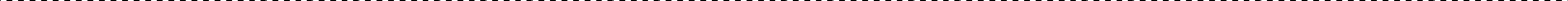 ∆) Το Σωματείο µας είναι µέλος της Ομοσπονδίας	της οποίας καταθέτω την υπ’αρ	Βεβαίωση µέλους. (άρθρ.. 8 του 2725/99)Ε) Το Σωματείο µας θα καλλιεργήσει και θα λειτουργήσει τα ακόλουθα αθλήματα:στην περίπτωσηπου προστεθεί η αφαιρεθεί κάποιο αγωνιστικό τμήμα θα ενημερώσουμε άμεσα την υπηρεσία σας.ΣΤ. α) Το Σωματείο µας, θα απασχολεί ως προπονητή/τρια, µε άδεια άσκησης επαγγέλματος από τη Γ.Γ.Α τους: κ.	µε αρ. πρωτ. αδείας:	και ειδικότητακ.	µε αρ. πρωτ. αδείας:	και ειδικότητακ.	µε αρ. πρωτ. αδείας:	και ειδικότηταΚαταθέτουμε συνηµµένα την άδεια άσκησης επαγγέλματος (άρθρ.. 31 του Ν. 2725 /99 )Θα προσκομιστεί άμεσα εντός ενός (1) μήνα από τη θεώρηση των βιβλίων, το αντίγραφο της απαιτούμενης εκ του νόμου Σύμβασης σωματείου προπονητών (άρθρ.. 31 παρ.6 του Ν. 2725/99).ΣΤ. β) το Σωματείο µας δεν έχει ακόμα προσλάβει προπονητή, Μόλις το κάνει και για να αρχίσει να λειτουργεί, θα ενημερώσουμε άμεσα την υπηρεσία σας (Αρ.31 παρ. 5 του Ν.2725/1999):Ζ) Η Αθλητική εγκατάσταση στην οποία θα προπονούνται οι αθλητές µας βρίσκεται επί της οδού:Θα σας ενημερώσουμε άμεσα (εντός ένα μήνα) για την έναρξη των προπονήσεων µας, καθώς και τον τρόπο δέσμευσης του χώρου (παραχωρητήριο-μισθωτήριο) καταθέτοντας τα απαραίτητα δικαιολογητικά προκειμένου να ενημερωθεί ο φάκελος µας.H) Επίσης δηλώνω ότι δεν υπάρχουν στην κατοχή του Σωματείου όπλα, φυσίγγια τόξα, βαλλιστρίδες ήοποιουδήποτε τύπου αντικείμενα τα οποία χρήζουν αδείας αγοράς ή κατοχής από την αστυνομία. Σε περίπτωση προμήθειας θα ενημερώσουμε εγγράφως την υπηρεσία σας και θα προσκομίσουμε άμεσα την σχετική άδεια ώστε να θεωρηθούν τα υπ' αριθ. η), θ), και ι) κατωτέρω βιβλία. Για οποιαδήποτε αλλαγή θα ενημερώσουμε άμεσα την υπηρεσία σας.Θ) Παρακαλούµε για τις ενέργειές σας προκειμένου να θεωρηθούν τα πιο κάτω βιβλία: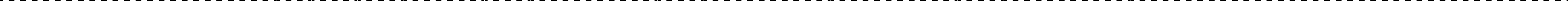 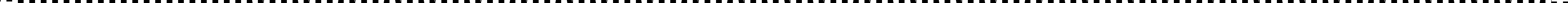 Ι) Μετά την θεώρηση των ανωτέρω, θα καταθέσουμε άμεσα όλα τα απαραίτητα δικαιολογητικά στη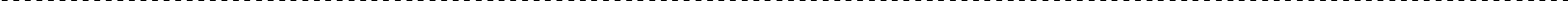 Γ.Γ.Α. προκειμένου το Σωματείο µας να εξασφαλίσει Ειδική Αθλητική Αναγνώριση, αντίγραφο της οποίας θα κατατεθεί το συντομότερο δυνατό στην υπηρεσία σας (αρ. 8 παρ. 5 του Ν.2725/1999).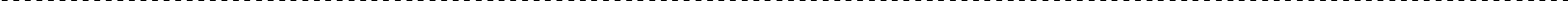 Ια) Σε περίπτωση ανάκλησης της Ειδικής Αθλητικής Αναγνώρισης, που υποχρεούμαι να διαθέτω, ανακαλείται άμεσα η θεώρηση των βιβλίων που έχει γίνει από την υπηρεσία.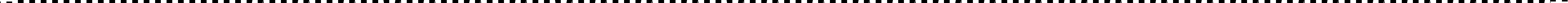 -Η θεώρηση των νέων βιβλίων πραγματοποιείται µόνο µε την παράλληλη προσκόμιση των προηγούμενων αντίστοιχων βιβλίων. (παρ.3,αρθρ.6 του Ν.2725/99).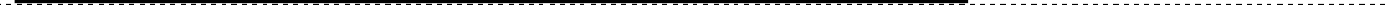 …….……………..20…………..(Υπογραφή)ΟΝΟΜΑΤΕΠΩΝΥΜΟΕξουσιοδοτώ τον/την πιο πάνω αναφερόμενο/η να καταθέσει την αίτηση ή/και να παραλάβει την τελική πράξη. (∆ιαγράφεται όταν δεν ορίζεται εκπρόσωπος)«Όποιος εν γνώσει του δηλώνει ψευδή γεγονότα ή αρνείται ή αποκρύπτει τα αληθινά µε έγγραφη υπεύθυνη δήλωση του άρθρου 8 τιμωρείται µε φυλάκιση τουλάχιστον τριών µηνών. Εάν ο υπαίτιος αυτών των πράξεων σκόπευε να προσπορίσει στον εαυτόν του ή σε άλλον περιουσιακό όφελος βλάπτοντας τρίτον ή σκόπευε να βλάψει άλλον, τιμωρείται µε κάθειρξη µέχρι 10 ετών.Σε περίπτωση ανεπάρκειας χώρου, η δήλωση συνεχίζεται σε άλλο κατάλληλο σημείο του εντύπου της αίτησης-υπεύθυνης δήλωσης και υπογράφεται από τον δηλούντα ή την δηλούσα.Εξουσιοδοτώ την Υπηρεσία να προβεί σε όλες τις απαραίτητες ενέργειες (αναζήτηση δικαιολογητικών κλπ) για τη διεκπεραίωση της υπόθεσής µου.ΠΛΗΡΟΦΟΡΙΑΚΑ ΣΤΟΙΧΕΙΑ ΑΠΑΙΤΟΥΜΕΝΑ ∆ΙΚΑΙΟΛΟΓΗΤΙΚΑΚατατίθενται από τον πρόεδρο της προσωρινής διοίκησης ή άλλο εξουσιοδοτηµένο από αυτόν εκπρόσωπο των ιδρυτικών µελών µαζί µε το παρόν έντυπο, που φέρει γνήσια υπογραφή και τη σφραγίδα του φορέα .	Πριν από οποιαδήποτε θεώρηση η Υπηρεσία κάνει έλεγχο στο φάκελο του Σωματείου και ασκεί εποπτεία όπως ορίζει ο αθλητικός νόμος  Ν.2725/99 και δύναται να ζητήσει περαιτέρω στοιχεία...........................20.....(Υπογραφή)ΟΝΟΜΑΤΕΠΩΝΥΜΟΕλληνική Δημοκρατία                                              ΑΡΙΘΜ. ΠΡΩΤΟΚΟΛΛΟΥΗΜΕΡΟΜΗΝΙΑΠεριφέρεια Κρήτης                                                    Προς:Γενική Διεύθυνση Βιώσιμης ΑνάπτυξηςΔιεύθυνση Πολιτισμού & Αθλητισμού  Προς:Γενική Διεύθυνση Βιώσιμης ΑνάπτυξηςΔιεύθυνση Πολιτισμού & Αθλητισμού  Τμήμα Πολιτισμού & Αθλητισμού Συµπληρώνεται από την ΥπηρεσίαΣυµπληρώνεται από την ΥπηρεσίαΠ.Ε. ……………………………Επωνυμία:Επωνυμία:Επωνυμία:Επωνυμία:Επωνυμία:Επωνυμία:Επωνυμία:Επωνυμία:Επωνυμία:Επωνυμία:Επωνυμία:Επωνυμία:Επωνυμία:Αριθμός μητρώου καταστατικού:Αριθμός μητρώου καταστατικού:Ημερομηνία επικύρωσης καταστατικού:Ημερομηνία επικύρωσης καταστατικού:Έτος σύστασης:Α.Φ.Μ:Δ.Ο.Υ:Έδρα:Οδός:Αριθ:Τ.Κ:Τηλ:Fax:(∆/νση Ηλεκτρ. Ταχυδρομείου)Email:(∆/νση Ηλεκτρ. Ταχυδρομείου)Email:(∆/νση Ηλεκτρ. Ταχυδρομείου)Email:ΣΤΟΙΧΕΙΑ ΕΚΠΡΟΣΩΠΟΥ(1) ΣΩΜΑΤΕΙΟΥ (για κατάθεση αίτησης ή παραλαβή τελικής διοικητικής πράξης) : Σε περίπτωση που δε συντάσσεται η εξουσιοδότηση στο παρόν έντυπο και ενώπιον του αρμόδιου υπαλλήλου απαιτείται προσκόμιση εξουσιοδότησης µε βεβαίωση του γνήσιου της υπογραφής απόΔημόσια Υπηρεσία ή συμβολαιογραφικού πληρεξουσίου.ΣΤΟΙΧΕΙΑ ΕΚΠΡΟΣΩΠΟΥ(1) ΣΩΜΑΤΕΙΟΥ (για κατάθεση αίτησης ή παραλαβή τελικής διοικητικής πράξης) : Σε περίπτωση που δε συντάσσεται η εξουσιοδότηση στο παρόν έντυπο και ενώπιον του αρμόδιου υπαλλήλου απαιτείται προσκόμιση εξουσιοδότησης µε βεβαίωση του γνήσιου της υπογραφής απόΔημόσια Υπηρεσία ή συμβολαιογραφικού πληρεξουσίου.ΣΤΟΙΧΕΙΑ ΕΚΠΡΟΣΩΠΟΥ(1) ΣΩΜΑΤΕΙΟΥ (για κατάθεση αίτησης ή παραλαβή τελικής διοικητικής πράξης) : Σε περίπτωση που δε συντάσσεται η εξουσιοδότηση στο παρόν έντυπο και ενώπιον του αρμόδιου υπαλλήλου απαιτείται προσκόμιση εξουσιοδότησης µε βεβαίωση του γνήσιου της υπογραφής απόΔημόσια Υπηρεσία ή συμβολαιογραφικού πληρεξουσίου.ΣΤΟΙΧΕΙΑ ΕΚΠΡΟΣΩΠΟΥ(1) ΣΩΜΑΤΕΙΟΥ (για κατάθεση αίτησης ή παραλαβή τελικής διοικητικής πράξης) : Σε περίπτωση που δε συντάσσεται η εξουσιοδότηση στο παρόν έντυπο και ενώπιον του αρμόδιου υπαλλήλου απαιτείται προσκόμιση εξουσιοδότησης µε βεβαίωση του γνήσιου της υπογραφής απόΔημόσια Υπηρεσία ή συμβολαιογραφικού πληρεξουσίου.ΣΤΟΙΧΕΙΑ ΕΚΠΡΟΣΩΠΟΥ(1) ΣΩΜΑΤΕΙΟΥ (για κατάθεση αίτησης ή παραλαβή τελικής διοικητικής πράξης) : Σε περίπτωση που δε συντάσσεται η εξουσιοδότηση στο παρόν έντυπο και ενώπιον του αρμόδιου υπαλλήλου απαιτείται προσκόμιση εξουσιοδότησης µε βεβαίωση του γνήσιου της υπογραφής απόΔημόσια Υπηρεσία ή συμβολαιογραφικού πληρεξουσίου.ΣΤΟΙΧΕΙΑ ΕΚΠΡΟΣΩΠΟΥ(1) ΣΩΜΑΤΕΙΟΥ (για κατάθεση αίτησης ή παραλαβή τελικής διοικητικής πράξης) : Σε περίπτωση που δε συντάσσεται η εξουσιοδότηση στο παρόν έντυπο και ενώπιον του αρμόδιου υπαλλήλου απαιτείται προσκόμιση εξουσιοδότησης µε βεβαίωση του γνήσιου της υπογραφής απόΔημόσια Υπηρεσία ή συμβολαιογραφικού πληρεξουσίου.ΣΤΟΙΧΕΙΑ ΕΚΠΡΟΣΩΠΟΥ(1) ΣΩΜΑΤΕΙΟΥ (για κατάθεση αίτησης ή παραλαβή τελικής διοικητικής πράξης) : Σε περίπτωση που δε συντάσσεται η εξουσιοδότηση στο παρόν έντυπο και ενώπιον του αρμόδιου υπαλλήλου απαιτείται προσκόμιση εξουσιοδότησης µε βεβαίωση του γνήσιου της υπογραφής απόΔημόσια Υπηρεσία ή συμβολαιογραφικού πληρεξουσίου.ΣΤΟΙΧΕΙΑ ΕΚΠΡΟΣΩΠΟΥ(1) ΣΩΜΑΤΕΙΟΥ (για κατάθεση αίτησης ή παραλαβή τελικής διοικητικής πράξης) : Σε περίπτωση που δε συντάσσεται η εξουσιοδότηση στο παρόν έντυπο και ενώπιον του αρμόδιου υπαλλήλου απαιτείται προσκόμιση εξουσιοδότησης µε βεβαίωση του γνήσιου της υπογραφής απόΔημόσια Υπηρεσία ή συμβολαιογραφικού πληρεξουσίου.ΣΤΟΙΧΕΙΑ ΕΚΠΡΟΣΩΠΟΥ(1) ΣΩΜΑΤΕΙΟΥ (για κατάθεση αίτησης ή παραλαβή τελικής διοικητικής πράξης) : Σε περίπτωση που δε συντάσσεται η εξουσιοδότηση στο παρόν έντυπο και ενώπιον του αρμόδιου υπαλλήλου απαιτείται προσκόμιση εξουσιοδότησης µε βεβαίωση του γνήσιου της υπογραφής απόΔημόσια Υπηρεσία ή συμβολαιογραφικού πληρεξουσίου.ΣΤΟΙΧΕΙΑ ΕΚΠΡΟΣΩΠΟΥ(1) ΣΩΜΑΤΕΙΟΥ (για κατάθεση αίτησης ή παραλαβή τελικής διοικητικής πράξης) : Σε περίπτωση που δε συντάσσεται η εξουσιοδότηση στο παρόν έντυπο και ενώπιον του αρμόδιου υπαλλήλου απαιτείται προσκόμιση εξουσιοδότησης µε βεβαίωση του γνήσιου της υπογραφής απόΔημόσια Υπηρεσία ή συμβολαιογραφικού πληρεξουσίου.ΣΤΟΙΧΕΙΑ ΕΚΠΡΟΣΩΠΟΥ(1) ΣΩΜΑΤΕΙΟΥ (για κατάθεση αίτησης ή παραλαβή τελικής διοικητικής πράξης) : Σε περίπτωση που δε συντάσσεται η εξουσιοδότηση στο παρόν έντυπο και ενώπιον του αρμόδιου υπαλλήλου απαιτείται προσκόμιση εξουσιοδότησης µε βεβαίωση του γνήσιου της υπογραφής απόΔημόσια Υπηρεσία ή συμβολαιογραφικού πληρεξουσίου.ΣΤΟΙΧΕΙΑ ΕΚΠΡΟΣΩΠΟΥ(1) ΣΩΜΑΤΕΙΟΥ (για κατάθεση αίτησης ή παραλαβή τελικής διοικητικής πράξης) : Σε περίπτωση που δε συντάσσεται η εξουσιοδότηση στο παρόν έντυπο και ενώπιον του αρμόδιου υπαλλήλου απαιτείται προσκόμιση εξουσιοδότησης µε βεβαίωση του γνήσιου της υπογραφής απόΔημόσια Υπηρεσία ή συμβολαιογραφικού πληρεξουσίου.ΣΤΟΙΧΕΙΑ ΕΚΠΡΟΣΩΠΟΥ(1) ΣΩΜΑΤΕΙΟΥ (για κατάθεση αίτησης ή παραλαβή τελικής διοικητικής πράξης) : Σε περίπτωση που δε συντάσσεται η εξουσιοδότηση στο παρόν έντυπο και ενώπιον του αρμόδιου υπαλλήλου απαιτείται προσκόμιση εξουσιοδότησης µε βεβαίωση του γνήσιου της υπογραφής απόΔημόσια Υπηρεσία ή συμβολαιογραφικού πληρεξουσίου.ΣΤΟΙΧΕΙΑ ΕΚΠΡΟΣΩΠΟΥ(1) ΣΩΜΑΤΕΙΟΥ (για κατάθεση αίτησης ή παραλαβή τελικής διοικητικής πράξης) : Σε περίπτωση που δε συντάσσεται η εξουσιοδότηση στο παρόν έντυπο και ενώπιον του αρμόδιου υπαλλήλου απαιτείται προσκόμιση εξουσιοδότησης µε βεβαίωση του γνήσιου της υπογραφής απόΔημόσια Υπηρεσία ή συμβολαιογραφικού πληρεξουσίου.Όνομα:Όνομα:Όνομα:Επώνυμο:Επώνυμο:Ονοματεπώνυμο Πατέρα:Ονοματεπώνυμο Πατέρα:Ονοματεπώνυμο Πατέρα:Ονοματεπώνυμο Πατέρα:Α.∆.Τ:Α.∆.Τ:Οδός:Οδός:Αριθ:Τ.Κ:Τηλ:Fax:Email:Email:ΣΤΟΙΧΕΙΑ ΕΞΟΥΣΙΟΔΟΤΗΜΕΝΟΥΣΤΟΙΧΕΙΑ ΕΞΟΥΣΙΟΔΟΤΗΜΕΝΟΥΣΤΟΙΧΕΙΑ ΕΞΟΥΣΙΟΔΟΤΗΜΕΝΟΥΣΤΟΙΧΕΙΑ ΕΞΟΥΣΙΟΔΟΤΗΜΕΝΟΥΣΤΟΙΧΕΙΑ ΕΞΟΥΣΙΟΔΟΤΗΜΕΝΟΥΣΤΟΙΧΕΙΑ ΕΞΟΥΣΙΟΔΟΤΗΜΕΝΟΥΣΤΟΙΧΕΙΑ ΕΞΟΥΣΙΟΔΟΤΗΜΕΝΟΥΣΤΟΙΧΕΙΑ ΕΞΟΥΣΙΟΔΟΤΗΜΕΝΟΥΣΤΟΙΧΕΙΑ ΕΞΟΥΣΙΟΔΟΤΗΜΕΝΟΥΣΤΟΙΧΕΙΑ ΕΞΟΥΣΙΟΔΟΤΗΜΕΝΟΥΣΤΟΙΧΕΙΑ ΕΞΟΥΣΙΟΔΟΤΗΜΕΝΟΥΣΤΟΙΧΕΙΑ ΕΞΟΥΣΙΟΔΟΤΗΜΕΝΟΥΣΤΟΙΧΕΙΑ ΕΞΟΥΣΙΟΔΟΤΗΜΕΝΟΥΣΤΟΙΧΕΙΑ ΕΞΟΥΣΙΟΔΟΤΗΜΕΝΟΥΌνομα:Όνομα:Όνομα:Επώνυμο:Επώνυμο:Ονοματεπώνυμο Πατέρα:Ονοματεπώνυμο Πατέρα:Ονοματεπώνυμο Πατέρα:Ονοματεπώνυμο Πατέρα:Α.∆.Τ:Α.∆.Τ:Οδός:Οδός:Αριθ:Τ.Κ:Τηλ:Fax:Email:Email:α)Μητρώο µελών.Φύλλα απόέωςβ)Πρωτόκολλο Αλληλογραφίας.Φύλλα απόέωςγ)Βιβλίο περιουσιακών στοιχείων.Σελίδες από             έωςδ)Πρακτικά Γενικών Συνελεύσεων.Σελίδες από             έωςε)Πρακτικά ∆ιοικητικού Συμβουλίου.Σελίδες απόέωςστ)Βιβλίο εσόδων – εξόδων.Φύλλα από έωςζ) Μητρώο Αθλουµένων Μελών.Σελίδες απόέωςη) Αρχείο διεξαγωγής αγώνων.Σελίδες απόέωςθ)Βιβλίο κατεχομένων όπλων.Σελίδες από              έωςι) Βιβλίο διακίνησης φυσιγγίων.Σελίδες από            έωςΤΙΤΛΟΣ ∆ΙΚΑΙΟΛΟΓΗΤΙΚΟΥ:ΚΑΤΑΤΕΘΗΚΕ ΜΕΤΗΝ ΑΙΤΗΣΗΘΑΠΡΟΣΚΟΜΙΣΘΕΙΝΑ ΑΝΑΖΗΤΗΘΕΙΥΠΗΡΕΣΙΑΚΑ(4)1. Κατάλογος προσωρινής διοικούσας επιτροπής,όπως ορίστηκε από το δικαστήριο στην απόφαση σύστασης.   2. Απλή εξουσιοδότηση της προσωρινής Διοικούσας    Επιτροπής από τα λοιπά Ιδρυτικά μέλη του Σωματείου για εκπροσώπηση τους με γνήσιες υπογραφές και σφραγίδα του Σωματείου3. Καταστατικό του ΣωματείουΑΥΤΕΠΑΓΓΕΛΤΗ ΑΝΑΖΗΤΗΣΗ4. Πιστοποιητικό καταχώρησης στο βιβλίο σωματείων του οικείου ΠρωτοδικείουΑΥΤΕΠΑΓΓΕΛΤΗ ΑΝΑΖΗΤΗΣΗ5. Εκούσια δικαιοδοσία (εάν δεν έχει ήδη επιδοθεί από δικαστικό επιμελητή)6. Έναρξη Εργασιών στη ∆ΟΥ7. Βεβαίωση εγγραφής σε Ομοσπονδία ή Ένωση8. Ειδική Αθλητική Αναγνώριση από Γ.Γ.Α.9. Άδεια άσκησης Επαγγέλματος προπονητών .10. Αντίγραφο Σύμβασης εργασίας προπονητών11. Βιβλία που πρέπει να θεωρηθούν:Θα πρέπει να αριθμούνται ανά σελίδα ή ανά φύλλο και η μορφή τους εξαρτάται από τον τύπο του βιβλίου). Στην τελευταία σελίδα θα θεωρείται και θα σφραγίζεται η αρίθμηση από το Διοικητικό Συμβούλιο:α) Μητρώο µελών Σωματείου     (φυλλομετρείται ανά  φύλλο).β) Πρωτόκολλο Αλληλογραφίας      (φυλλομετρείται ανά  φύλλο).γ) Βιβλίο περιουσιακών στοιχείων      (φυλλοµετρείται  ανά σελίδα).δ) Πρακτικά Γενικών Συνελεύσεων      (φυλλοµετρείται   ανά σελίδα).ε) Πρακτικά ∆ιοικητικού Συμβουλίου       (φυλλοµετρείται  ανά σελίδα).στ) Βιβλίο εσόδων – εξόδων          (φυλλοµετρείται ανά  φύλλο).ζ) Μητρώο Αθλουµένων Μελών.η) Αρχείο διεξαγωγής αγώνων. θ) Βιβλίο κατεχομένων όπλων.ι) Βιβλίο διακίνησης φυσιγγίων.11. Βιβλία που πρέπει να θεωρηθούν:Θα πρέπει να αριθμούνται ανά σελίδα ή ανά φύλλο και η μορφή τους εξαρτάται από τον τύπο του βιβλίου). Στην τελευταία σελίδα θα θεωρείται και θα σφραγίζεται η αρίθμηση από το Διοικητικό Συμβούλιο:α) Μητρώο µελών Σωματείου     (φυλλομετρείται ανά  φύλλο).β) Πρωτόκολλο Αλληλογραφίας      (φυλλομετρείται ανά  φύλλο).γ) Βιβλίο περιουσιακών στοιχείων      (φυλλοµετρείται  ανά σελίδα).δ) Πρακτικά Γενικών Συνελεύσεων      (φυλλοµετρείται   ανά σελίδα).ε) Πρακτικά ∆ιοικητικού Συμβουλίου       (φυλλοµετρείται  ανά σελίδα).στ) Βιβλίο εσόδων – εξόδων          (φυλλοµετρείται ανά  φύλλο).ζ) Μητρώο Αθλουµένων Μελών.η) Αρχείο διεξαγωγής αγώνων. θ) Βιβλίο κατεχομένων όπλων.ι) Βιβλίο διακίνησης φυσιγγίων.11. Βιβλία που πρέπει να θεωρηθούν:Θα πρέπει να αριθμούνται ανά σελίδα ή ανά φύλλο και η μορφή τους εξαρτάται από τον τύπο του βιβλίου). Στην τελευταία σελίδα θα θεωρείται και θα σφραγίζεται η αρίθμηση από το Διοικητικό Συμβούλιο:α) Μητρώο µελών Σωματείου     (φυλλομετρείται ανά  φύλλο).β) Πρωτόκολλο Αλληλογραφίας      (φυλλομετρείται ανά  φύλλο).γ) Βιβλίο περιουσιακών στοιχείων      (φυλλοµετρείται  ανά σελίδα).δ) Πρακτικά Γενικών Συνελεύσεων      (φυλλοµετρείται   ανά σελίδα).ε) Πρακτικά ∆ιοικητικού Συμβουλίου       (φυλλοµετρείται  ανά σελίδα).στ) Βιβλίο εσόδων – εξόδων          (φυλλοµετρείται ανά  φύλλο).ζ) Μητρώο Αθλουµένων Μελών.η) Αρχείο διεξαγωγής αγώνων. θ) Βιβλίο κατεχομένων όπλων.ι) Βιβλίο διακίνησης φυσιγγίων.11. Βιβλία που πρέπει να θεωρηθούν:Θα πρέπει να αριθμούνται ανά σελίδα ή ανά φύλλο και η μορφή τους εξαρτάται από τον τύπο του βιβλίου). Στην τελευταία σελίδα θα θεωρείται και θα σφραγίζεται η αρίθμηση από το Διοικητικό Συμβούλιο:α) Μητρώο µελών Σωματείου     (φυλλομετρείται ανά  φύλλο).β) Πρωτόκολλο Αλληλογραφίας      (φυλλομετρείται ανά  φύλλο).γ) Βιβλίο περιουσιακών στοιχείων      (φυλλοµετρείται  ανά σελίδα).δ) Πρακτικά Γενικών Συνελεύσεων      (φυλλοµετρείται   ανά σελίδα).ε) Πρακτικά ∆ιοικητικού Συμβουλίου       (φυλλοµετρείται  ανά σελίδα).στ) Βιβλίο εσόδων – εξόδων          (φυλλοµετρείται ανά  φύλλο).ζ) Μητρώο Αθλουµένων Μελών.η) Αρχείο διεξαγωγής αγώνων. θ) Βιβλίο κατεχομένων όπλων.ι) Βιβλίο διακίνησης φυσιγγίων.11. Βιβλία που πρέπει να θεωρηθούν:Θα πρέπει να αριθμούνται ανά σελίδα ή ανά φύλλο και η μορφή τους εξαρτάται από τον τύπο του βιβλίου). Στην τελευταία σελίδα θα θεωρείται και θα σφραγίζεται η αρίθμηση από το Διοικητικό Συμβούλιο:α) Μητρώο µελών Σωματείου     (φυλλομετρείται ανά  φύλλο).β) Πρωτόκολλο Αλληλογραφίας      (φυλλομετρείται ανά  φύλλο).γ) Βιβλίο περιουσιακών στοιχείων      (φυλλοµετρείται  ανά σελίδα).δ) Πρακτικά Γενικών Συνελεύσεων      (φυλλοµετρείται   ανά σελίδα).ε) Πρακτικά ∆ιοικητικού Συμβουλίου       (φυλλοµετρείται  ανά σελίδα).στ) Βιβλίο εσόδων – εξόδων          (φυλλοµετρείται ανά  φύλλο).ζ) Μητρώο Αθλουµένων Μελών.η) Αρχείο διεξαγωγής αγώνων. θ) Βιβλίο κατεχομένων όπλων.ι) Βιβλίο διακίνησης φυσιγγίων.11. Βιβλία που πρέπει να θεωρηθούν:Θα πρέπει να αριθμούνται ανά σελίδα ή ανά φύλλο και η μορφή τους εξαρτάται από τον τύπο του βιβλίου). Στην τελευταία σελίδα θα θεωρείται και θα σφραγίζεται η αρίθμηση από το Διοικητικό Συμβούλιο:α) Μητρώο µελών Σωματείου     (φυλλομετρείται ανά  φύλλο).β) Πρωτόκολλο Αλληλογραφίας      (φυλλομετρείται ανά  φύλλο).γ) Βιβλίο περιουσιακών στοιχείων      (φυλλοµετρείται  ανά σελίδα).δ) Πρακτικά Γενικών Συνελεύσεων      (φυλλοµετρείται   ανά σελίδα).ε) Πρακτικά ∆ιοικητικού Συμβουλίου       (φυλλοµετρείται  ανά σελίδα).στ) Βιβλίο εσόδων – εξόδων          (φυλλοµετρείται ανά  φύλλο).ζ) Μητρώο Αθλουµένων Μελών.η) Αρχείο διεξαγωγής αγώνων. θ) Βιβλίο κατεχομένων όπλων.ι) Βιβλίο διακίνησης φυσιγγίων.11. Βιβλία που πρέπει να θεωρηθούν:Θα πρέπει να αριθμούνται ανά σελίδα ή ανά φύλλο και η μορφή τους εξαρτάται από τον τύπο του βιβλίου). Στην τελευταία σελίδα θα θεωρείται και θα σφραγίζεται η αρίθμηση από το Διοικητικό Συμβούλιο:α) Μητρώο µελών Σωματείου     (φυλλομετρείται ανά  φύλλο).β) Πρωτόκολλο Αλληλογραφίας      (φυλλομετρείται ανά  φύλλο).γ) Βιβλίο περιουσιακών στοιχείων      (φυλλοµετρείται  ανά σελίδα).δ) Πρακτικά Γενικών Συνελεύσεων      (φυλλοµετρείται   ανά σελίδα).ε) Πρακτικά ∆ιοικητικού Συμβουλίου       (φυλλοµετρείται  ανά σελίδα).στ) Βιβλίο εσόδων – εξόδων          (φυλλοµετρείται ανά  φύλλο).ζ) Μητρώο Αθλουµένων Μελών.η) Αρχείο διεξαγωγής αγώνων. θ) Βιβλίο κατεχομένων όπλων.ι) Βιβλίο διακίνησης φυσιγγίων.11. Βιβλία που πρέπει να θεωρηθούν:Θα πρέπει να αριθμούνται ανά σελίδα ή ανά φύλλο και η μορφή τους εξαρτάται από τον τύπο του βιβλίου). Στην τελευταία σελίδα θα θεωρείται και θα σφραγίζεται η αρίθμηση από το Διοικητικό Συμβούλιο:α) Μητρώο µελών Σωματείου     (φυλλομετρείται ανά  φύλλο).β) Πρωτόκολλο Αλληλογραφίας      (φυλλομετρείται ανά  φύλλο).γ) Βιβλίο περιουσιακών στοιχείων      (φυλλοµετρείται  ανά σελίδα).δ) Πρακτικά Γενικών Συνελεύσεων      (φυλλοµετρείται   ανά σελίδα).ε) Πρακτικά ∆ιοικητικού Συμβουλίου       (φυλλοµετρείται  ανά σελίδα).στ) Βιβλίο εσόδων – εξόδων          (φυλλοµετρείται ανά  φύλλο).ζ) Μητρώο Αθλουµένων Μελών.η) Αρχείο διεξαγωγής αγώνων. θ) Βιβλίο κατεχομένων όπλων.ι) Βιβλίο διακίνησης φυσιγγίων.11. Βιβλία που πρέπει να θεωρηθούν:Θα πρέπει να αριθμούνται ανά σελίδα ή ανά φύλλο και η μορφή τους εξαρτάται από τον τύπο του βιβλίου). Στην τελευταία σελίδα θα θεωρείται και θα σφραγίζεται η αρίθμηση από το Διοικητικό Συμβούλιο:α) Μητρώο µελών Σωματείου     (φυλλομετρείται ανά  φύλλο).β) Πρωτόκολλο Αλληλογραφίας      (φυλλομετρείται ανά  φύλλο).γ) Βιβλίο περιουσιακών στοιχείων      (φυλλοµετρείται  ανά σελίδα).δ) Πρακτικά Γενικών Συνελεύσεων      (φυλλοµετρείται   ανά σελίδα).ε) Πρακτικά ∆ιοικητικού Συμβουλίου       (φυλλοµετρείται  ανά σελίδα).στ) Βιβλίο εσόδων – εξόδων          (φυλλοµετρείται ανά  φύλλο).ζ) Μητρώο Αθλουµένων Μελών.η) Αρχείο διεξαγωγής αγώνων. θ) Βιβλίο κατεχομένων όπλων.ι) Βιβλίο διακίνησης φυσιγγίων.11. Βιβλία που πρέπει να θεωρηθούν:Θα πρέπει να αριθμούνται ανά σελίδα ή ανά φύλλο και η μορφή τους εξαρτάται από τον τύπο του βιβλίου). Στην τελευταία σελίδα θα θεωρείται και θα σφραγίζεται η αρίθμηση από το Διοικητικό Συμβούλιο:α) Μητρώο µελών Σωματείου     (φυλλομετρείται ανά  φύλλο).β) Πρωτόκολλο Αλληλογραφίας      (φυλλομετρείται ανά  φύλλο).γ) Βιβλίο περιουσιακών στοιχείων      (φυλλοµετρείται  ανά σελίδα).δ) Πρακτικά Γενικών Συνελεύσεων      (φυλλοµετρείται   ανά σελίδα).ε) Πρακτικά ∆ιοικητικού Συμβουλίου       (φυλλοµετρείται  ανά σελίδα).στ) Βιβλίο εσόδων – εξόδων          (φυλλοµετρείται ανά  φύλλο).ζ) Μητρώο Αθλουµένων Μελών.η) Αρχείο διεξαγωγής αγώνων. θ) Βιβλίο κατεχομένων όπλων.ι) Βιβλίο διακίνησης φυσιγγίων.12. Υπεύθυνη δήλωση (ως έχει στο παρόν) ότι δεν υπάρχουν στην κατοχή του σωματείου όπλα, φυσίγγια ή οποιουδήποτε άλλου τύπου αντικείμενα, τα οποίαχρήζουν αδείας από την Αστυνομία. 13. Σε περίπτωση προμήθειας όπλων ή οποιωνδήποτε αντικειμένων που χρήζουν άδειας προμήθειας ή κατοχής από την Αστυνομία και προκειμένου να γίνει θεώρηση των τριών τελευταίων βιβλίων, πουαναγράφονται ανωτέρω, προσκομίζονται στην υπηρεσία µας:α) Θεωρημένη πρόσφατα (τελευταίου εξαμήνου) άδεια κατοχής πυροβόλων όπλων καιφυσιγγίων, που εκδίδεται από την ∆/νση Ασφαλείας ή την Αστυνομική ∆/νση της έδραςτου αθλητικού σωματείου.13. Σε περίπτωση προμήθειας όπλων ή οποιωνδήποτε αντικειμένων που χρήζουν άδειας προμήθειας ή κατοχής από την Αστυνομία και προκειμένου να γίνει θεώρηση των τριών τελευταίων βιβλίων, πουαναγράφονται ανωτέρω, προσκομίζονται στην υπηρεσία µας:α) Θεωρημένη πρόσφατα (τελευταίου εξαμήνου) άδεια κατοχής πυροβόλων όπλων καιφυσιγγίων, που εκδίδεται από την ∆/νση Ασφαλείας ή την Αστυνομική ∆/νση της έδραςτου αθλητικού σωματείου.ή/και β) Θεωρημένη άδεια κατοχής τόξων, βαλλιστρίδων, λειόκανων, ή οποιουδήποτε άλλου τύπου αντικειμένων, τα οποία χρήζουν αδείας από την Αστυνομία εφόσον αυτάκατέχονται από το σωματείο.13. Λοιπά δικαιολογητικά: